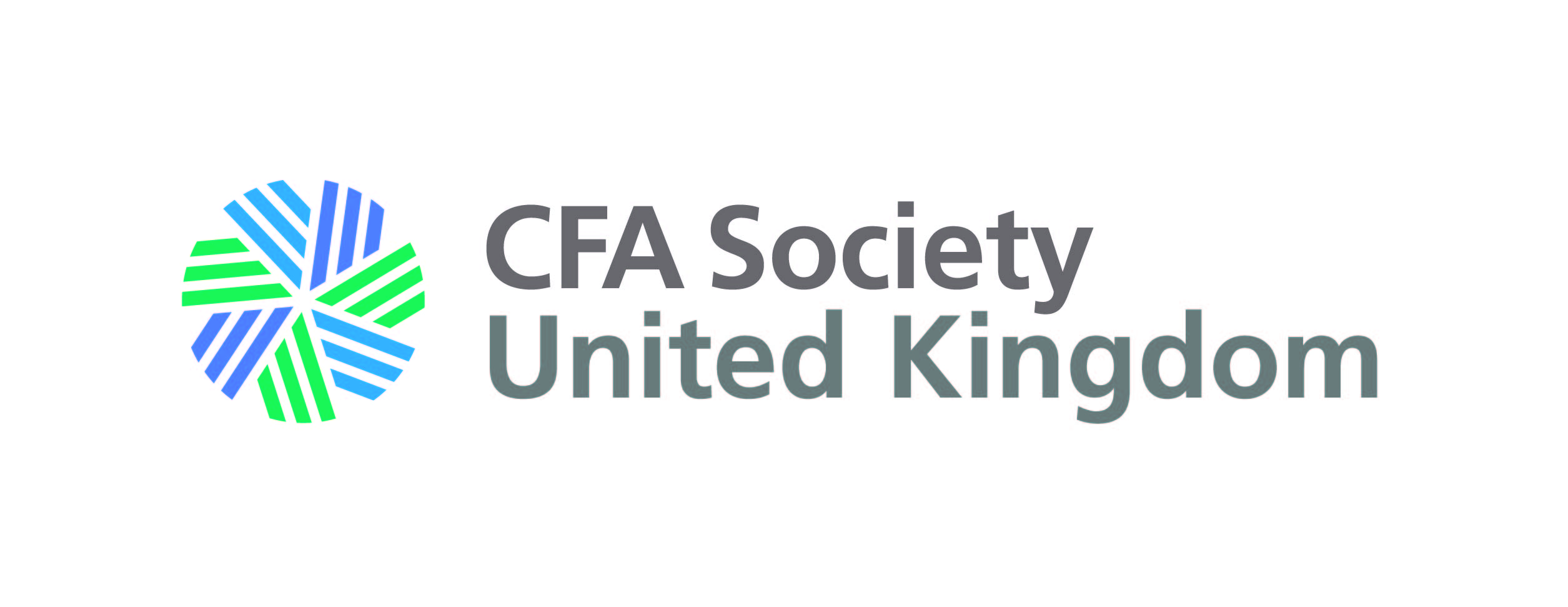 Volunteer Awards 2017Category: Ambassador of the YearThis award is open to anyone who is currently volunteering for CFA UK in the capacity of ambassador and has been in this role for 3 months or more preceding the Volunteers’ Reception on 7th November 2017.Nominating processSubmit completed nomination form to volunteer@cfauk.org by 20th October 2017A working group of volunteers and staff will short list nominations in each category. An independent awards panel consisting of the Chairman and volunteers from the Volunteer Experience Project group will then select the winners from the shortlist. To nominate in this category please complete all sections of this formDeadline for nominations: 20th October 2017Your name: Your nameNominee name:Nominee namePlease explain how this nominated ambassador has shown exceptional commitment to their role in helping CFA UK to build a better investment profession. In answering, you may want to demonstrate how this ambassador been a catalyst for dialogue in their firm. Have they successfully created networks within their firm? Or perhaps they have gone out of their way to promote CFA UK’s mission. They may have gone that extra mile to supporting their colleagues in working through the CFA Program.Please explain how this nominated ambassador has shown exceptional commitment to their role in helping CFA UK to build a better investment profession. In answering, you may want to demonstrate how this ambassador been a catalyst for dialogue in their firm. Have they successfully created networks within their firm? Or perhaps they have gone out of their way to promote CFA UK’s mission. They may have gone that extra mile to supporting their colleagues in working through the CFA Program.Why you are nominating this personWhy you are nominating this person